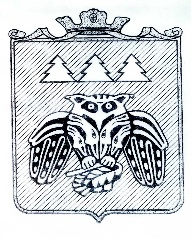 ПОСТАНОВЛЕНИЕадминистрации муниципального образованиямуниципального района «Сыктывдинский»«Сыктывдiн» муниципальнöй районынмуниципальнöй юкöнса администрациялöнШУÖМот 28 октября  2016 года                                                                                             №10/1652Об одобрении прогноза социально-экономического развития  МО МР "Сыктывдинский" на 2017 год и на период до 2019 года  В соответствии со статьей 173 Бюджетного Кодекса Российской Федерации, руководствуясь Распоряжением  Правительства Республики Коми  от  13 марта 2015 г. N 86-р, постановлением администрации МО МР «Сыктывдинский» от  26 сентября 2016 года №9/____ «Об основных направлений бюджетной политики и налоговой политики муниципального образования муниципального района «Сыктывдинский» на 2017 год и плановый период 2018 и 2019 годов» администрация муниципального образования муниципального района «Сыктывдинский»ПОСТАНОВЛЯЕТ: Одобрить прогноз социально-экономического развития муниципального образования муниципального района "Сыктывдинский" на 2017 год и на период до 2019 года согласно приложению.Контроль за исполнением настоящего постановления возложить на заместителя руководителя администрации муниципального района (Долингер Н.В.).Настоящее постановление вступает в силу со дня его официального опубликования.Руководитель администрациимуниципального района                                                                                       О.А.ЛажаневПриложение к постановлению администрациимуниципального района «Сыктывдинский»от ____ октября 2016 года № 10/_____Пояснительная запискак основным показателям прогноза развития социально-экономического развитияМО МР "Сыктывдинский" на 2017 год и на период до 2019 года  Прогноз социально-экономического развития муниципального район «Сыктывдинский» на 2017 год и на период до 2019 года (далее- Прогноз) разработан на основе Методических рекомендации по заполнению формы к разработке показателей прогнозов социально-экономического развития субъектов Российской Федерации (форма 2П) и рекомендаций, изложенных в распоряжении Правительства Республики Коми  от 13 марта 2015 г. N 86-р. Прогноз разработан  с учетом тенденций, изложенных в Стратегии социально-экономического развития МО МР «Сыктывдинский» на период до 2020 года, и основных направлений бюджетной политики и налоговой политики МО МР «Сыктывдинский» на 2017 год и плановый период 2018 и 2019 годов, утвержденных постановлением администрации МО МР «Сыктывдинский» от 26 сентября 2016 года  № 9/1071. При составлении прогноза социально-экономического развития муниципального район «Сыктывдинский» на 2017 год  и  до 2019 года  были применены индексы дефляторов: 1 варианта (базовые) и 2 варианта (консервативные), представленные Министерством экономики Республики Коми для расчета прогнозов муниципальных образований.Демографическая ситуация  Демографический показатель «среднегодовая численность постоянного населения Сыктывдинского района» в последние 10 лет остаётся неизменно положительным. МО МР «Сыктывдинский» является единственным муниципальным образованием, имеющим положительную динамику в демографической ситуации. Численность постоянного населения района по состоянию на 01.01.2016   составила 24118 человек или  на 182 человек больше  данных статистического учета 2014 года. Демографическая ситуация  за 6 месяцев  2016 года также не изменилась, это характеризуется сохранением тенденции естественного роста населения, превышением рождаемости над смертностью. Прирост численности населения района в 207-2019 годах ожидается и за счет миграционного прироста населения.Производство товаров и услугСреди муниципальных районов  Республики Коми МО МР «Сыктывдинский» остается в тройке лидеров, как по промышленному производству, так и по показателю «Оборот организаций», уступая только муниципальным районам «Княжпогостский» и «Усть-Вымьский», имеющих на своих территориях моно-города. Так, оборот организаций в  2015 году составил 6,609 млн. рублей, что на 10,9% больше уровня  2014 года. Такая динамика сохраняется последнее десятилетие,что позволяет прогнозировать увеличение промышленного производства предприятий Сыктывдинского района на 2017- 2019 годы.2.1. Промышленное производствоОсновная доля обрабатывающих производств района сохраняется за производством пищевых продуктов. Среди муниципальных образований республики Сыктывдинский район по-прежнему занимает лидирующие позиции по производству мяса (и субпродуктов пищевых убойных животных). На долю района приходится 66 % от общереспубликанского объема произведенного мяса. Так, среди обрабатывающих производств за 6 месяцев 2016 года по сравнению с аналогичным периодом прошлого года, отмечен рост  в производстве мяса и субпродуктов пищевых убойных животных и домашней птицы на 11-43% по сравнению с аналогичным периодом 2015 года. Имеются положительные результаты по производству колбас, тепловой энергии. Основным предприятием обрабатывающей промышленности  района сегодня является ОАО «Птицефабрика «Зеленецкая», которая завершает в 2016 году реализацию инвестиционного проекта по модернизации производства и выходит на плановый уровень, который обеспечит тенденцию роста промышленного производства, в том числе на прогнозируемый период до 2019 года. Индекс промышленного производства будет сохранен на уровне 103,4% и для производства и распределения электроэнергии, газа и воды на 105,1%.ЛесозаготовкиЛесозаготовительная деятельность предприятий района   в настоящее время имеет тенденцию к уменьшению объемов производства, это связано с отсутствием свободных земельных участков для реализации на аукционах, поскольку большая часть лесного массива находится в аренде. На территории района расположены три больших лесничества: «Сыктывдинское», «Сыктывкарское», и «Чернамское», на территории которых лесозаготовительную деятельность осуществляют более 13 арендаторов и субарендаторов. В 1 полугодие 2016 года темпы роста объемов отгруженных товаров собственного производства по виду деятельности «лесозаготовки» сократились и  составили 38,8% к аналогичному периоду 2015 года. Производство отдельных видов продукции также упало на 10-30%, причиной сокращения можно назвать отсутствие собственных лесозаготовок и увеличение спроса на пиловочник крупных предприятий, реализующих на территории  республики  крупные инвестиционные проектыПереориентация лесной отрасли района на лесоперерабатывающую отрасль, на изготовление сложных пило- и стройматериалов, модернизация и реконструкция производства некоторых лесоперерабатывающих предприятий района, создание ряда новых производств (д. Ипатово, с. Выльгорт) позволяет прогнозировать стабильность в лесной перерабатывающей отрасли  начиная с 2018 года, с применением индекса производства до  2019 года на 104%.Сельское хозяйствоПо производству продукции отрасли «Сельское хозяйство» МО МР «Сыктывдинский» сохраняет свои позиции в тройке лидеров по республике.По прежнему, более 35 % поголовья скота (крупного рогатого скота и свиней) сельскохозяйственных организаций республики сосредоточено в Сыктывдинском районе.Однако на 01.07.2016 года отмечается небольшое снижение численности КРС и коров в хозяйствах района, но сохраняются привес надоев молока на 256 литров за год, за счет производительности и повышения продуктивности коров, растет также и численности свиней.В 2015 году   увеличились объёмы производства и объемы реализации  молока по сельскохозяйственным предприятиям района на 8,7% и 20,1% к аналогичному периоду прошлого года   и составили 43512 и 38954 центнеров.Объемы продукции сельского хозяйства в целом по району до 2019 года по оценке будут расти, индекс производства будет сохраняться на уровне 101-102%. Данный рост непосредственно связан с увеличением объема продукции животноводства (поголовья свиней, птицы; объема производства мяса и яиц), с увеличением объемов продукции растениеводства (производства картофеля и овощей), выбора администрацией МО приоритета на развитие овощеводства в районе и за счет реализации ряда инвестиционных проектов сельскохозяйственными предприятиями района, осуществляющих реконструкцию и модернизацию  основных производственных фондов. Это: ОАО «Птицефабрика "Зеленецкая», ООО «Пажга», ООО «Палевицы», ООО «Сыктывдинское», ООО «Коми Му» и ряд  крестьянских (фермерских) хозяйств.Строительство. Объем работ по отрасли «Строительство» по муниципальному образованию за 1 полугодие 2016 года  составил 49% к аналогичному периоду 2015 года, снизился также показатель «Ввода в действие жилых домов за счет всех источников финансирования» до 90%. Поэтому можно прогнозировать показатели 2017-2019 года по данной отрасли только уменьшение объемов,  сохраняя индекс производства на уровне 95-99%.Данный уровень позволят реализовать мероприятия подпрограммы 3 «Переселения граждан из аварийного и ветхого жилья, проживающих на территории МО МР «Сыктывдиинский» муниципальной программы «Развитие жилья  и жилищно - коммунального хозяйства на территории муниципального образования муниципального района «Сыктывдинский» на период до 2020 года».Рынок товаров и услугВ связи с экономической ситуацией, сложившейся сегодня в Российской Федерацией, и принятыми ответными мерами Правительства России   в 2015 году, удалось сохранить оборот розничной торговли, он увеличился в 2015 году на 7,3% по сравнению с уровнем 2014 года. Однако низкая платежеспособность населения не позволит по оценке значительно увеличить объем розничной торговли в 2016 году. Можно только прогнозировать снижение оборота розничной торговли из-за притока в торговлю района крупных федеральных торговых сетей «Магнит», имеющей более низкие продажные цены. Но,  начиная с 2017 года и по 2019 год можно прогнозировать рост розничной торговли до 1857,46  млн. руб. (консервативный вариант). Объем платных услуг населению в 2015 году составил 525,63 млн. руб. (108,2 % к уровню 2014 года в сопоставимых ценах). Значительного роста физического объема платных услуг до 2019 года не ожидается, ввиду спада потребности населения   по ряду бытовых  и транспортных услуг. В классификации бытовых услуг  сохранится  наибольший удельный вес жилищно-коммунальных услуг. Ситуация с низкой платежеспособностью населения не позволит  улучшить собираемость платежей за жилье и коммунальные услуги, таким образом в прогнозируемых период  индекс платежеспособности населения не превысит 93,0%. Однако, индекс рынка товаров и услуг будет складываться положительно в части оборота розничной торговли и общественного питания, но не превысит 3-5%.Малое и среднее предпринимательствоНа территории района  по состоянию на 01.07.2016 года по данным Комистата зарегистрировано 12 малых предприятий, 4 средних предприятия, 195 микропредприятий  и 536 индивидуальных предпринимателя. В период 2015-2016 года наблюдается рост количества, как предприятий, так и индивидуальных предпринимателей, что позволяет прогнозировать незначительное  увеличение количества малых и средних предприятий, а также  рост среднесписочной численности работников, занятых на них, за счет  улучшения демографических показателей и проведения ряда мероприятий  по легализации трудовых отношений.Прогнозируется также увеличение количества финансовой поддержки субъектов малого и среднего предпринимательства, выделяемой из бюджетных средств. Так, в 2015 году  сумма финансовой поддержки субъектам (15 субъектов) значительно увеличена за счет привлечения федеральных и республиканских средств и составила сумму более 14,1 млн. рублей. Кроме того 2 субъекта коммерческой деятельности получили в рамках реализации малых проектов 938,32 тыс. рублей. Создано 33 дополнительных рабочих места, в 2016 году  еще 10 субъектов малого и среднего предпринимательства получили финансовую поддержку в размере 9,256 млн. рублей. Планируется создание еще 32 дополнительных рабочих мест по проектам, получившим финансовую поддержку.Все это позволяет прогнозировать рост оборота малых и средних предприятий в рамках  индексов темпов роста и индексов-дефляторов ВВП РФ как по консервативному  так и по базовому варианту в размере 102,4%. Конечно, внешние факторы экономического спада отразились на обороте малых предприятий, и в 2015 году оборот малых предприятий снизился на 44%, между тем оборот средних предприятий возрос на 59% по сравнению с 2014 годом. Так  оборот  малых предприятий Сыктывдинского района по оценке 2016 года  должен составить 697,1 млн. рублей. Также на территории муниципального района утвержден Перечень муниципального имущества МО МР «Сыктывдинский», предназначенного для передачи во владение и (или) в пользование субъектам малого и среднего предпринимательства и организациям, образующим инфраструктуру поддержки субъектов малого и среднего предпринимательства (утв. постановлением администрации МО МР «Сыктывдинский» от 09.12.2009 г. № 12/3659). Инвестиционная деятельностьОбъем инвестиций в основной капитал за счет всех источников финансирования по  составил за 2015 года  800,6 млн. руб., что на 8,8% больше  уровня 2014 года.В 2017-2019 годах планируется сохранение и увеличение объемов инвестиций на 102,3% за счет реализации крупных инвестиционных проектов:- в отрасли жилищного строительства: Строительство 12-кв. дома в с. Пажга и других МКД в рамках переселения граждан из аварийного жилищного фонда по подпрограмме 3 «Переселения граждан из аварийного и ветхого жилья, проживающих на территории МО МР «Сыктывдиинский» муниципальной программы «Развитие жилья  и жилищно - коммунального хозяйства на территории муниципального образования муниципального района «Сыктывдинский» на период до 2020 года».- в отрасли сельского хозяйства за счет реализации инвестиционных проектов сельхозпроизводителей.6. Труд и занятость. Численность безработных граждан, зарегистрированных в службе занятости,  сократилась в 2015 году на 10 человек, однако в 1 полугодии 2016 года наблюдается рост  уровня безработицы. По состоянию на 01.07.2016 года  на учете по безработице стоят  340 граждан, это выше на 24 человека к началу 2016 года. Уровень зарегистрированной безработицы на 01.07.2016 года составил 2,58%, прогнозируется к 2019 году уровень безработицы в размере 2,4%.Оценочная среднесписочная численность работников организаций в 2016 году планируется на уровне прошлого 2015 года 5,218 тыс. человек, среднемесячная номинальная заработная плата на одного работника в 2016 году по оценке составит 35,09 тыс. рублей. Фонд заработной платы  в 2016 году будет скорректирован до 2319 млн. рублей. Остальные финансовые показатели по данному разделу в прогнозных период буду ориентированы на положительный результат в рамках уровня инфляции и темпов роста индекса ВВП, но не более, чем на 102% ежегодно.В 2017-2019 годах администрация района продолжит ежедневный  мониторинг цен на основные продовольственные группы товаров,  а также реализацию мероприятий по эффективности  расходования бюджетных средств, уменьшения количества  работников аппарата управления ОМС.7. Социальная сфера.На территории района медицинские услуги населению осуществляет ГБУ РК «Сыктывдинская ЦРБ» и ряд  амбулаторий и ФАПов. Имеется нехватка врачей и медицинского персонала среднего звена в учреждениях здравоохранения. После закрытия стационарной поликлиники в с. Выльгорт в 2011 году увеличились показания заболеваемости населения. Администрации МР осознает необходимость строительства стационарной поликлиники  в с. Выльгорт в ближайшие годы. А сегодня обеспеченность МО больничными койками на 10 тыс. населения составляет очень низкий показатель 14,7 коек , который будет сохраняться до 2018 года.  По состоянию на 1 июля 2016 года диспансеризация населения составила 78%. В 2017-2019 прогнозный период планируется модернизация ФАПов района. В отрасли «образование» в 2015 году  образовательные услуги населению оказывало 28 образовательных учреждений с охватом 3639 детей, в том числе: 11 школ, 18 дошкольных образовательных учреждений. В 2015 г. построены детские  дошкольные учреждения в с. Выльгорт на 220 мест, с. Палевицы на 70 мест и в с. Лозым на 40 мест. На прогнозный период 2017-2019 годы запланировано строительства  школы сада в с. Часово.Обеспеченность населения учреждениями культурно-досугового типа по оценке 2016 года составит  показатель 4,24, увеличение которого возможно  за счет введения в действие Многофункционального  культурного центра в с. Пажга. В 2016 году количество учреждений культурно-досугового типа составит 21 единиц. 8.  Эффективность использования муниципальной собственности.В 2017-2019 году планируется активизировать работу по  эффективному использованию бюджетных средств в рамках программы повышения эффективности бюджетных расходов муниципального образования муниципального района «Сыктывдинский», в частности эффективного использования муниципальной собственности.  Данная работа начата еще в 2014 году, проведена инвентаризация муниципальных объектов, проводится инвентаризация договоров аренды муниципальной собственности, как имущества, так и земельных участков, выявлено наличие задолженности по договорам аренды в размере более 16,0 млн. рублей на конец 2015 года. В 2015 году от продажи и аренды имущества (в том числе земли) поступило в бюджет МО МР «Сыктывдинский» 27,5 млн. рублей. Сохранение показателей поступления от продажи и арендной платы за земельные участки в прогнозируемый период 2017-2019 годов возможно за счет истребования задолженности физических и юридических лиц по арендной плате за землю предыдущих лет. Общая сумма поступлений от использования муниципального имущества ежегодно до 2019 года прогнозируется в размере  30,0 млн. рублей.Основные показатели, представляемые для разработки прогноза социально-экономического развития на 2017 год и на период до 2019 года Основные показатели, представляемые для разработки прогноза социально-экономического развития на 2017 год и на период до 2019 года Основные показатели, представляемые для разработки прогноза социально-экономического развития на 2017 год и на период до 2019 года Основные показатели, представляемые для разработки прогноза социально-экономического развития на 2017 год и на период до 2019 года Основные показатели, представляемые для разработки прогноза социально-экономического развития на 2017 год и на период до 2019 года Основные показатели, представляемые для разработки прогноза социально-экономического развития на 2017 год и на период до 2019 года Основные показатели, представляемые для разработки прогноза социально-экономического развития на 2017 год и на период до 2019 года Основные показатели, представляемые для разработки прогноза социально-экономического развития на 2017 год и на период до 2019 года Основные показатели, представляемые для разработки прогноза социально-экономического развития на 2017 год и на период до 2019 года Основные показатели, представляемые для разработки прогноза социально-экономического развития на 2017 год и на период до 2019 года Основные показатели, представляемые для разработки прогноза социально-экономического развития на 2017 год и на период до 2019 года  по муниципальному образованию  муниципальному району "Сыктывдинский" (Форма 2П) по муниципальному образованию  муниципальному району "Сыктывдинский" (Форма 2П) по муниципальному образованию  муниципальному району "Сыктывдинский" (Форма 2П) по муниципальному образованию  муниципальному району "Сыктывдинский" (Форма 2П) по муниципальному образованию  муниципальному району "Сыктывдинский" (Форма 2П) по муниципальному образованию  муниципальному району "Сыктывдинский" (Форма 2П) по муниципальному образованию  муниципальному району "Сыктывдинский" (Форма 2П) по муниципальному образованию  муниципальному району "Сыктывдинский" (Форма 2П) по муниципальному образованию  муниципальному району "Сыктывдинский" (Форма 2П) по муниципальному образованию  муниципальному району "Сыктывдинский" (Форма 2П) по муниципальному образованию  муниципальному району "Сыктывдинский" (Форма 2П)ПоказателиЕдиница измеренияотчетотчетоценкапрогнозПоказателиЕдиница измерения2014201520162017201720182018201920192019ПоказателиЕдиница измерения201420152016вариант 1 (базовый)вариант 2 (консерв)вариант 1вариант 2вариант 1вариант 2вариант 21. Демографические показателиЧисленность постоянного населения (среднегодовая) тыс. человек23,6023,9024,1224,2024,2024,4024,4024,5024,6024,602. Производство товаров и услуг2.1. Промышленное производствоДобыча полезных ископаемыхОбъем отгруженных товаров собственного производства, выполненных работ и услуг собственными силамимлн. руб. в ценах соответствующих лет% к предыдущему году в сопоставимых ценахиндекс-дефлятор % к предыдущему годуОбрабатывающие производстваОбъем отгруженных товаров собственного производства, выполненных работ и услуг собственными силами млн. руб. в ценах соответствующих лет2849,403444,923512,803913,293640,174236,603835,624490,254057,244057,24% к предыдущему году в сопоставимых ценах112,00120,90103,00106,40101,00103,60102,30102,90102,30102,30индекс-дефлятор % к предыдущему году107,10118,20106,70104,70102,60104,50103,00103,00103,40103,40Производство и распределение электроэнергии, газа и водыОбъем отгруженных товаров собственного производства, выполненных работ и услуг собственными силами млн. руб. в ценах соответствующих лет198,90196,70230,00243,22243,96258,92260,99276,21279,78279,78% к предыдущему году в сопоставимых ценах101,65108,50106,1099,6799,97101,00101,50101,50102,00102,00индекс-дефлятор % к предыдущему году107,10116,70106,10106,10106,10105,40105,40105,10105,10105,102.2. ЛесозаготовкиОбъем отгруженных товаров собственного производства по виду деятельности "Лесозаготовки"млн. руб. в ценах соответствующих лет228,58333,04258,44252,48251,58265,39289,11279,57306,69306,69% к предыдущему году в сопоставимых ценах118,70145,7077,6092,6093,60100,30110,50101,00102,00102,00индекс-дефлятор % к предыдущему году101,70115,7096,70105,50104,00104,80104,00104,30104,00104,002.3. Сельское хозяйствоОбъем продукции сельского хозяйства в хозяйствах всех категориймлн.руб. в ценах соответствующих лет4183,374740,314992,685387,905242,315782,045593,686169,666125,586125,58% к предыдущему году в сопоставимых ценах96,18100,10101,50102,00100,00102,40102,50102,60105,50105,50индекс-дефлятор % к предыдущему году111,70113,20107,00105,80105,00104,80104,10104,00103,80103,80Продукция сельского хозяйства по категориям хозяйств:2.4. СтроительствоОбъем работ, выполненных по виду деятельности "Строительство"млн.руб. в ценах соответствующих лет534,99225,23345,19354,86362,10356,67365,86360,18371,41371,41% к предыдущему году в сопоставимых ценах120,9042,10146,1098,00100,0095,0095,5095,0095,5095,50индекс-дефлятор % к предыдущему году104,40105,70104,90104,90104,90105,80105,80106,30106,30106,302.5. Производство (добыча) важнейших видов продукции в натуральном выражении Картофельтыс. тонн16,8915,7315,9716,2916,2916,6816,7617,1117,2617,26Овощитыс. тонн1,991,891,921,961,962,002,012,062,072,07Скот и птица на убой (в живом весе)тыс. тонн22,7123,5223,8724,3524,3524,9325,0625,5825,8125,81Молокотыс. тонн4,634,354,424,504,504,614,634,734,774,77Яйцамлн. штук99,0091,9093,2895,1495,1497,4397,9099,96100,84100,84Мясо и субпродукты пищевые убойных животныхтыс. тонн2,933,783,843,913,914,014,034,114,154,15Мясо и субпродукты пищевые домашней птицытыс. тонн15,1316,4416,6917,0217,0217,4317,5117,8818,0418,04Молокотыс. тоннВодка тыс. дклНапитки слабоалкогольные с содержанием этилового спирта не более 9%тыс. дклДревесина необработаннаятыс. плот. куб. м176,10175,75268,19271,14272,21275,75277,38281,54285,71285,71Брёвна хвойных породтыс. плот. куб. м91,2090,10121,63122,97123,45125,06125,80127,68129,57129,57Брёвна лиственных породтыс. плот. куб. м30,9027,7554,6755,2755,4956,2156,5457,3958,2458,24Лесоматериалы, продольно распиленныетыс. куб. м3. Рынок товаров и услугОборот розничной торговли млн. руб. в ценах соответствующих лет1457,801564,001489,201577,401626,131673,001724,141764,201857,461857,46% к предыдущему году в сопоставимых ценах100,35107,3090,00100,00101,20101,20100,50103,30102,70102,70индекс-дефлятор % к предыдущему году107,60115,70106,60105,40107,90104,80105,50104,00104,90104,90Оборот общественного питаниямлн. руб. в ценах соответствующих лет94,5094,8089,5095,50100,08101,80109,39107,80119,90119,90% к предыдущему году в сопоставимых ценах95,1294,47130,00101,20104,60101,70104,00101,90105,50105,50индекс-дефлятор % к предыдущему году107,30105,90106,60106,60106,90104,90105,10103,90103,90103,90Объем платных услуг населению млн. руб. в ценах соответствующих лет485,80525,63610,00616,00651,30633,00692,42650,00745,70745,70% к предыдущему году в сопоставимых ценах107,17108,20106,80101,2099,60102,70100,20103,10101,60101,60индекс-дефлятор % к предыдущему году106,60109,40108,60105,70107,20105,10106,10104,80106,00106,004. Малое и среднее предпринимательствоКоличество средних предприятий - всего по состоянию на конец годатыс. единиц4444455555в том числе по видам экономической деятельности:Добыча полезных ископаемыхединицОбрабатывающие производстваединиц2222222222Производство и распределение электроэнергии, газа и водыединицСтроительствоединицОптовая и розничная торговля; ремонт автотранспортных средств, мотоциклов, бытовых изделий и предметов личного пользованияединиц1122222222Транспорт и связьединицОперации с недвижимом имуществом, аренда и предоставление услугединицЧисло малых предприятий (на конец года)единиц12121313131313141414в том числе по отдельным видам экономической деятельности:Добыча полезных ископаемыхединицОбрабатывающие производстваединиц2222222222Производство и распределение электроэнергии, газа и водыединицСтроительствоединиц3333333333Оптовая и розничная торговля, ремонт автотранспортных средств, мотоциклов, бытовых изделий и предметов личного пользованияединиц4444444444Транспорт и связьединиц0000011111Операции с недвижимом имуществом, аренда и предоставление услугединиц2222222222Среднесписочная численность работников (без внешних совместителей) , занятых на средних предприятиях - всеготыс. человек195182186188189190195195203203в том числе по видам экономической деятельности:Добыча полезных ископаемыхтыс. человекОбрабатывающие производстватыс. человекПроизводство и распределение электроэнергии, газа и водытыс. человекСтроительствотыс. человекОптовая и розничная торговля; ремонт автотранспортных средств, мотоциклов, бытовых изделий и предметов личного пользованиятыс. человекТранспорт и связьтыс. человекОперации с недвижимом имуществом, аренда и предоставление услугтыс. человекСреднесписочная численность работников (без внешних совместителей), занятых на малых предприятиях - всеготыс. человек467,00431,00435,31439,66444,06448,50452,99457,52462,09462,09в том числе по видам экономической деятельности:Добыча полезных ископаемыхтыс. человекОбрабатывающие производстватыс. человекПроизводство и распределение электроэнергии, газа и водытыс. человекСтроительствотыс. человекОптовая и розничная торговля; ремонт автотранспортных средств, мотоциклов, бытовых изделий и предметов личного пользованиятыс. человекТранспорт и связьтыс. человекОперации с недвижимом имуществом, аренда и предоставление услугтыс. человекОборот средних предприятиймлн. руб. в ценах соответствующих лет385,80615,70617,00632,51639,91660,64683,49689,35737,10737,10% к предыдущему году в сопоставимых ценах120,00159,5999,80100,80100,40101,80102,90102,20104,50104,50индекс-дефлятор % к предыдущему году104,60107,10102,50101,70103,30102,60103,80102,10103,20103,20Оборот малых предприятиймлн. руб. в ценах соответствующих лет1186,00664,20665,00697,85711,84755,70768,17811,74832,22832,22% к предыдущему году в сопоставимых ценах85,7056,0099,0099,00100,70101,30101,90102,30102,40102,40индекс-дефлятор % к предыдущему году104,60107,10106,00106,00106,30106,90105,90105,00105,80105,805. ИнвестицииИнвестиции в основной капитал за счет всех источников финансирования - всегомлн. руб. в ценах соответствующих лет735,50800,60826,85833,46858,31880,55911,17935,88976,87976,87% к предыдущему году в сопоставимых ценах74,06108,8095,1096,0098,30101,10101,20102,00102,30102,30индекс-дефлятор % к предыдущему году106,60109,40108,60105,00105,60104,50104,90104,20104,80104,80Ввод в действие жилых домов за счет всех источников финансированиятыс.кв.м общей площади5,945,333,884,004,504,804,905,105,705,70В том числе:   за счет средств местных бюджетовтыс.кв.м общей площади1,543,993,303,403,503,003,093,203,753,75   индивидуальными застройщикамитыс.кв.м общей площади2,5651,3340,5740,6000,5001,8001,8101,9001,9501,950Общая площадь муниципального жилищного фондатыс.кв. мВ том числе:   общая площадь ветхого и аварийного жилищного фондатыс.кв. м6. Труд и занятостьЧисленность экономически активного населения - всеготыс. человек11,8611,9511,9011,9011,9211,9411,9612,0112,0512,05Уровень зарегистрированной безработицы%2,402,372,582,382,402,392,432,502,402,40Численность безработных, зарегистрированных в органах государственной службы занятоститыс. человек0,3260,3160,3400,3200,3240,3180,2980,2980,2600,260Среднесписочная численность работников организаций - всеготыс. человек5,2265,2185,2185,2185,2235,3165,3465,4445,4505,450Среднемесячная номинальная начисленная заработная плата одного работникатыс.руб.31,8933,4535,0935,0935,7937,7638,8740,6342,1342,13Фонд заработной платы работниковмлн.руб. 2000,202420,002319,002319,002350,002407,002501,002553,002600,002600,00Выплаты социального характера - всегомлн.руб. 1928,532233,242581,612581,612610,662994,703051,863467,873567,623567,62Среднегодовая численность занятых в организациях муниципальной формы собственноститыс.чел1,4371,4161,4201,4201,4251,4241,4301,4401,4601,460Среднегодовая численность работников органов местного самоуправления тыс.чел0,2070,2030,2000,2000,2010,1980,1990,1900,1920,1927. Развитие социальной сферыОбеспеченность:больничными койками коек на 10 тыс.жителей14,7014,7114,7214,7314,7514,7614,7814,8114,9014,90амбулаторно-поликлиническими учреждениямипосещений в смену на 10 тыс. населения212,00209,00209,00211,70211,70211,80211,80211,90211,90211,90врачамичел. на 10 тыс. населения32,0031,0029,4031,0031,0031,0032,0032,0032,0032,00средним медицинским персоналомчел. на 10 тыс. населения83,0087,0085,0085,0087,0087,0087,0088,0089,0089,00стационарными учреждениями социального обслуживания престарелых и инвалидов (взрослых и детей)мест на 10 тыс. населенияобщедоступными  библиотекамиучрежд. на 100 тыс.населения4,244,284,284,284,294,064,074,084,104,10учреждениями культурно-досугового типаучрежд. на 100 тыс.населения4,484,244,264,264,284,294,064,074,084,08дошкольными образовательными учреждениямимест на 1 000 детей дошкольного возраста8,638,608,898,898,898,899,139,149,159,15Общая площадь жилых помещений, приходящаяся на 1 жителя  (на конец года)кв. м27,7727,8027,8027,8027,9027,9028,1028,3028,4028,40Фактический уровень платежей населения за жилье и коммунальные услуги %93,1094,6093,3092,8093,0093,1092,5092,8092,9092,908. Эффективность использования муниципальной собственностиДоходы, полученные от:продажи имущества, находящегося в муниципальной собственности тыс. руб.15913,004714,104800,504848,514896,514896,994994,444945,965094,335094,33в том числе:   продажа земельных участковтыс. руб.6541,004670,205100,005151,005202,005202,515306,045254,545412,165412,16сдачи в аренду имущества, находящегося в муниципальной собственности тыс. руб.4806,009505,9010000,5010100,5110200,5110201,5110404,5210303,5310612,6110612,61в том числе:   арендная плата за землитыс. руб.3905,008621,708700,008787,008874,008874,879051,488963,629232,519232,51залоговых операций с принадлежащим муниципальному образованию имуществомтыс. руб.